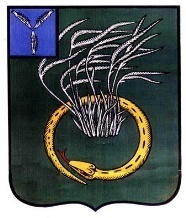 АДМИНИСТРАЦИЯПЕРЕЛЮБСКОГО МУНИЦИПАЛЬНОГО  РАЙОНАСАРАТОВСКОЙ ОБЛАСТИП  О  С  Т  А  Н  О  В  Л  Е  Н  И  ЕВ соответствии со статьёй 57.3 Градостроительного кодекса Российской Федерации, руководствуясь Уставом Перелюбского муниципального района Саратовской области, администрация Перелюбского муниципального района ПОСТАНОВЛЯЕТ:1. Внести в постановление администрации Перелюбского муниципального района от 11 января 2016 года №1 «Об утверждении административных регламентов предоставления муниципальных услуг» следующие изменения:а) в  Административный регламент по предоставлению муниципальной услуги «Выдача градостроительных планов земельных участков»: - в разделе "Круг заявителей" дополнить следующими словами "заявителем является правообладатель земельного участка или его доверенное лицо":	- в разделе "Срок представления муниципальной услуги" дополнить словами " "информация, указанная в градостроительном плане земельного участка, может быть использована для подготовки проектной документации, для получения разрешения на строительство в течение трех лет со дня его выдачи. По истечении этого срока использование информации, указанной в градостроительном плане земельного участка, в предусмотренных настоящей частью целях не допускается";	- в разделе " Перечень нормативных правовых актов, регулирующих отношения, возникающие в связи с предоставлением муниципальной услуги" дополнить словами: 	"приказ Минстроя России от 25 апреля 2017 года № 741/пр "Об утверждении формы градостроительного плана земельного участка и порядок ее заполнения"; 	"приказ Минрегиона России от 28 декабря 2010 года № 820 "Об утверждении свода правил СП 42.13330.2011 "СНиП 2.07.01-89*. Градостроительство. Планировка и застройка городских и сельских поселений" (первоначальный текст опубликован Минрегион России 0 М: ОАО "ЦПП", 2011 год);	 постановление Правительства Саратовской области от 12 апреля 2017 года № 177-П "Об установлении срока использования информации, указанной в градостроительном плане земельного участка"; 	решение районного Собрания Перелюбского муниципального района от 31.03.2017 года №3 п. 2 "об утверждении правил землепользования и застройки Перелюбского муниципального района Саратовской области (Грачево-Кустовское, Иванихинское, Кучумбетовское, Молодежное, Натальиноярское, Нижнепокровское,Октябрьское, Первомайское, Перелюбское, Смородинское, Тепловское, Целинное муниципальные образования Перелюбского муниципального района Саратовской области)".	- исключить из раздела "Перечень нормативных правовых актов, регулирующих отношения, возникающие в связи с предоставлением муниципальной услуги": приказ Минрегиона России от 10 мая 2011 года № 207 "Об утверждении формы градостроительного плана земельного участка"б) в  Административный регламент по предоставлению муниципальной услуги «Выдача разрешения на строительство»: 	- в разделе " Перечень нормативных правовых актов, регулирующих отношения, возникающие в связи с предоставлением муниципальной услуги" дополнить словами:	"приказ Минрегиона России от 28 декабря 2010 года № 820 "Об утверждении свода правил СП 42.13330.2011 "СНиП 2.07.01-89*. Градостроительство. Планировка и застройка городских и сельских поселений" (первоначальный текст опубликован Минрегион России 0 М: ОАО "ЦПП", 2011 год);	 постановление Правительства Саратовской области от 12 апреля 2017 года № 177-П "Об установлении срока использования информации, указанной в градостроительном плане земельного участка"; решение районного Собрания Перелюбского муниципального района от 31.03.2017 года №3 п. 2 "об утверждении правил землепользования и застройки Перелюбского муниципального района Саратовской области (Грачево-Кустовское, Иванихинское, Кучумбетовское, Молодежное, Натальиноярское, Нижнепокровское,Октябрьское, Первомайское, Перелюбское, Смородинское, Тепловское, Целинное муниципальные образования Перелюбского муниципального района Саратовской области)".- в разделе "Исчерпывающий перечень документов, необходимых в соответствии с нормативными правовыми актами для предоставления муниципальной услуги и услуг, которые являются необходимыми и обязательными для предоставления муниципальной услуги, подлежащих представлению заявителем"  по тексту после слов "градостроительный план земельного участка" дополнить словами:" выданный не ранее чем за три года до дня представления заявления на получение разрешения на строительство";- в разделе Исчерпывающий перечень документов, необходимых в соответствии с нормативными правовыми актами для предоставления муниципальной услуги, которые находятся в распоряжении государственных органов, органов местного самоуправления и иных органов либо подведомственных государственным органам или органам местного самоуправления организаций, участвующих в предоставлении государственных или муниципальных услуг, и которые заявитель вправе представить по собственной инициативе" по тексту после слов "градостроительный план земельного участка" дополнить словами:" выданный не ранее чем за три года до дня представления заявления на получение разрешения на строительство";в) в  Административный регламент по предоставлению муниципальной услуги «Выдача разрешения на ввод объекта в эксплуатацию»: 	- в разделе " Перечень нормативных правовых актов, регулирующих отношения, возникающие в связи с предоставлением муниципальной услуги" дополнить словами:	"приказ Минрегиона России от 28 декабря 2010 года № 820 "Об утверждении свода правил СП 42.13330.2011 "СНиП 2.07.01-89*. Градостроительство. Планировка и застройка городских и сельских поселений" (первоначальный текст опубликован Минрегион России 0 М: ОАО "ЦПП", 2011 год);	 постановление Правительства Саратовской области от 12 апреля 2017 года № 177-П "Об установлении срока использования информации, указанной в градостроительном плане земельного участка"; 2. Разместить, настоящее постановление, на официальном сайте администрации Перелюбского муниципального района.3. Настоящее постановление вступает в силу со дня его подписания.Глава муниципального района                                                            Г.В. Мотинот  23 декабря 2019 года  №543                                                с. Перелюбот  23 декабря 2019 года  №543                                                с. ПерелюбО внесении изменений в постановление администрации Перелюбского муниципального района №1 от 11.01.2016 года «Об утверждении административных регламентов предоставления муниципальных услуг»